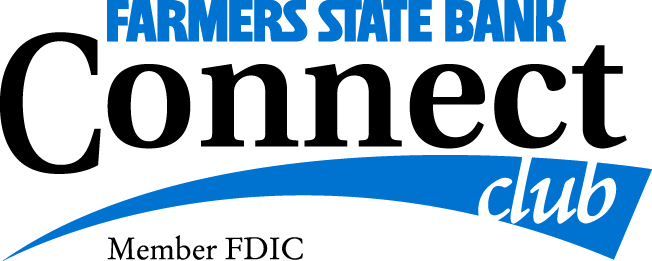 Additional Information FormDiscovering PolandAugust 6 – 18, 2021Name: _______________________________	Member of Connect Club:  Yes _____  No_____Rooming With: _________________________________________________________________Special Airline Requests (Seating, Wheel Chair Assistance, etc…): ____________________________________________________________________________________________________________________________________________________________Special Assistance Needed (Wheelchair, hotel preferences, etc…): ____________________________________________________________________________________________________________________________________________________________Dietary Restrictions: ____________________________________________________________Collette Loyalty:  Yes_____ No_____Special occasion during the tour: _________________________________________________
Passport: Please take a moment to locate your passport and check the expiration date.  The expiration date needs to be valid for 6 months after the last day of travel.  If your passport expires prior to 2/18/2022, you will need to renew. Please mail or stop by my office with a copy of your Passport Picture PageComments: ____________________________________________________________________________________________________________________________________________________________________________________________________________________________________________________________________________________	______________________				Signature							Date